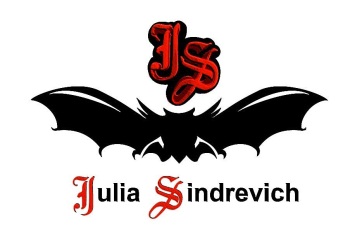 тел. (916) 544-44-44, e-mail: Juliasindrevich@yandex.ru    www.juliasindrevich.ruПрайс-лист АНТИКРИЗИСНАЯ ГЕОМЕТРИЯУсл.обозначения:Возможно изготовление на заказ (сроки зависят от модели).Имеется в наличии.Продано.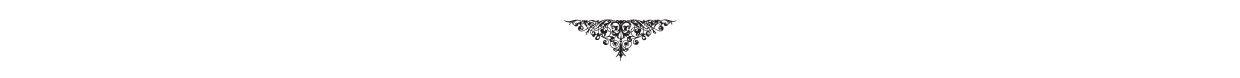 артикул Меркатоснаименование товарацена, рубАГ_001Платье-трансформер симметричное серое, с длинными рукавами, 100% шерсть, трикотаж под 45грАГ_002Платье асимметричное широкая полоса серо-т.сине-черная арт.0120-55396-1, 100% хлопок, трикотаж.13000АГ_003Платье асимметричное с карманами т.синее узкая полоса серая с белым арт.0120-55406, с черным ремешком, 100хлопок, трикотаж.13000АГ_004Платье асимметричное с карманами т.синее с двойной белой полосой арт. 0120-55391, 100% хлопок, трикотаж.13000АГ_005Туника т.синяя «лоскутная», 100% хлопок, трикотаж, р.44-46.АГ_006Юбка длинная, цвет темно-синий, 100% шелковый крепдешин, р.44-46.АГ_007Платье асимметричное с карманами черно-белая полоска, 100% хлопок, трикотаж, р.46-48, ОТ= максимум 77 см, ОП=32 см.АГ_008Накидка черно-белая полоса, 100% хлопок, трикотаж.АГ_009Платье асимметричное  с карманами сизое квадраты-прямоугольники, 100% хлопок, трикотаж, р.46.АГ_010Платье асимметричное с карманами синие узкие «греческие» полоски с синим ремешком, с длинными рукавами, 100% хлопок, трикотаж Versace, р.48.АГ_011Платье симметричное ярко-синее, с длинными рукавами, 100% вискоза, тонкий трикотаж, р.42-44.АГ_012Кардиган черный вязаный длинный, с длинными рукавами, ручная вязка, хлопок, метанит, вискоза, р.46-48.АГ_013Платье асимметричное с карманамиузкие коричневые полоски, с длинными рукавами, 100% хлопок, трикотаж, р.46-48.АГ_014Мини-платье асимметричное узкие коричневые полоски, 100хлопок, трикотаж, р.42-44.АГ_015Платье асимметричное шоколад с рукавами ¾, 100% хлопок, трикотаж, р.44-46.АГ_016Платье асимметричное с карманами синее с разноцветными линиями с синим ремешком, 100хлопок, трикотаж, арт.0120-55384арт.0120-55396арт.0120-55397арт.0120-55390В НАЛИЧИИ из однотонного темно-синего хлопкового трикотажа.13000АГ_018Юбка черная длинная узкая, 100холодная вискоза, трикотаж, р.42-44.8960АГ_017Блузон асимметричный бирюзовый, 100% холодная вискоза, трикотаж, размер универсальный.АГ_019Майка симметричная вязаная, цвет белый, 100мерсиризованный хлопок, р.46-48.4890АГ_019_1Майка симметричная вязаная, цвет бирюза, 100мерсиризованный хлопок, р.46-48.4890АГ_020Майка симметричная красно-черная, 100% холодная вискоза, трикотаж, р.44-46.АГ_021Кардиган черный вязаный короткий, с длинными рукавами, ручная вязка, хлопок, полиамид, метанит, вискоза, капрон, р.46-48.АГ_022Блузон асимметричный красный, 100холодная вискоза, трикотаж, р.44,ОТ=64-70см.7340АГ_023Юбка красная длинная узкая, 100холодная вискоза, трикотаж, р.42-44.9780АГ_024Кардиган без рукавов красный с черными рюшами, ручная вязка, 70% вискоза, 30% капрон, размер универсальный.АГ_025Платье асимметричное черное, 100% вискоза, трикотаж, р.46-48.АГ_026Ремень-резинка с пряжкой, ширина 4,5 см, цвет черный.2000АГ_027Платье-тога  «Греческое» асимметричное красное с пряжкой, 100% холодная вискоза, трикотаж, free size, длина 140 см. Подойдет на любую фигуру - где надо скроет недостатки, где надо - подчеркнет достоинства.ПЛАТЬЯ+МАСКИАГ_028Платье асимметричное с драпировками на лифе, с карманами, цвет белый с черно-зелеными  розами, р.44-46, 100% вискозный трикотаж (холодная вискоза).Цветок-брошь и маска с прорезями для ушей в комплекте.8500Маска_повязка_зелПовязка на голову, маска на лицо с прорезями для ушей, эластичная, цвет белый с черно-зелеными  розами, высота 18см, обхват 46см, растягивается до 56см, 100% вискозный трикотаж (холодная вискоза) (2шт)Можно носить как маску, как повязку на голову, как резинку для волос, как повязку на глаза, как шарф-снуд.200х2АГ_029Платье асимметричное с драпировками на лифе, с карманами, цвет белый с рыже-серо-коралловыми  розами, р.44-46, 100% вискозный трикотаж (холодная вискоза).Маска с прорезями для ушей в комплекте.8800АГ_031Платье-трансформер асимметричное со свободной драпировкой на лифе, с карманами, цвет беж с песочно-черными розами, р.44-46, хлопок+вискоза, трикотаж.Драпировку на платье можно менять - спускать на плечо или наоборот укладывать красивыми складками, обнажив руку.10000АГ_032Платье асимметричное с драпировками на лифе, с карманом, цвет черный с косыми цветочными полосами, р.44, 100% вискозный трикотаж Gucci.10600